ТЕМА 3.АНАЛІЗ ВИРОБНИЧОЇ ПРОГРАМИ ТА РЕАЛІЗАЦІЇ ПРОДУКЦІЇЗміст, завдання та інформаційне забезпечення аналізу виробничої програмиВ ринкових умовах господарювання підприємства самостійно планують обсяги виробництва та реалізації своєї продукції, виходячи з власного ресурсного потенціалу, потреб споживачів та рівня насиченості ринку. Формуючи свою виробничу стратегію підприємству слід дотримуватися правила про те, що виробляти необхідно ту продукцію і в такому обсязі, яку можливо буде реально реалізувати.З огляду на це, економічний аналіз покликаний допомогти оптимізувати обсяг та структуру продукції заданої якості, яка має бути виготовлена протягом аналізованого періоду з метою подальшої її реалізації, з урахуванням ресурсних можливостей підприємства, потреб та насиченості ринку. Іншими словами, основною метою аналізу виробництва і реалізації є формування оптимальної виробничої програми підприємства.Виробнича програма – це комплекс завдань виробничої діяльності, які передбачають максимально можливий обсяг виробництва і продажу продукції заданого асортименту, потрібної якості у визначені терміни при найкращому використанні виробничого потенціалу та умов зовнішнього економічного середовища для стійкого насичення ринку конкурентоспроможною продукцією та досягнення високих фінансових результатів.Основними завданнями аналізу виробництва та реалізації є:аналіз попиту та оцінка конкурентоспроможності продукції підприємства;аналіз виробничих можливостей підприємства;аналіз динаміки виробництва та реалізації продукції;оцінка виконання планових (договірних) завдань з виробництва та реалізації продукції за обсягом, структурою, термінами та якістю;визначення впливу основних внутрішніх та зовнішніх факторів на виконання завдань з виробництва та реалізації продукції за всіма параметрами;пошук резервів збільшення випуску та реалізації продукції та розробка рекомендацій по їх впровадженню.Таким чином, в процесі аналізу виробництва та реалізації виділяють такі напрями аналітичних досліджень:аналіз формування виробничої програми;аналіз динаміки та структури виробництва;аналіз виконання виробничої програми підприємства;3) аналіз резервів виробництва та реалізації продукції.Інформаційним забезпеченням для аналізу виробництва і реалізації продукції виступають:а) планові дані; план підприємства, план відвантаження і реалізації продукції, оперативні плани-графіки;б) первинні документи: договори, акт приймання, акт про брак, відомість випуску готової продукції, накладна на здачу готової продукції на склад, прибутково-видаткова накладна, приймально-здавальні документи, рахунки-фактури, сертифікати якості, товарно-транспортні накладні;в)  інформація  рахунків  обліку:  23  «Виробництво»,  26  «Готовапродукція», 36 «Розрахунки з покупцями і замовниками», 90 «Собівартість реалізації» та ін.;г) облікові регістри: журнал 5, 5А;д) фінансова звітність: ф. №1 баланс (звіт про фінансовий стан), ф. №2 звіт про фінансові результати (звіт про сукупний дохід), ф. №5 примітки до фінансової звітності;е) статистична звітність: ф. №1П-НПП (річна) «Звіт про виробництво і реалізацію промислової продукції», ф. №1-П (місячна) «Терміновий звіт про виробництво промислової продукції (товарів, послуг) за видами», ф. №1- підпрємництво (річна) «Структурне обстеження підприємства», ф. №1- підприємництво (коротка) (річна) «Структурне обстеження підприємства» та ін.;є) інші джерела (результати попередніх аналітичних досліджень, результати маркетингових досліджень тощо).Аналіз формування виробничої програмиАналіз можливостей формування виробничої програми повинен охоплювати два важливі напрями, а саме:аналіз ринку продукції, яку виробляє підприємство;аналіз ресурсних можливостей підприємства.Дослідження ринку продукції, яку виробляє підприємство, здійснюється для вивчення споживчих потреб та насиченості ринку нею. З цією метою здійснюють маркетинговий аналіз, який дає змогу отримати важливі параметри, на основі яких повинна формуватися виробнича програма підприємства, а саме:попит на продукцію;конкурентоспроможність продукції;критичний обсяг продажу;цінова політика;напрями та умови реалізації продукції та ін.Попит визначається сукупністю потреб, мотивацій людей стосовно певного товару чи послуг. Він вимірюється через задоволеність потреб та їх мотивацію. Попит на продукцію має еластичний характер і залежить від ряду факторів, таких як: ціни на пропонований товар, його якості, доходів покупців, споживчих переваг, цін на взаємозамінні товари, очікувань з боку споживачів змін їхніх доходів і цін на товари, насиченості ринку тощо.Цінова еластичність попиту (ЕР) вимірюється відповідним коефіцієнтом:E   Qi ,% ,	(1)Pi ,%де Qi - відносна зміна попиту на і-ту продукцію,%; Pi - відносна змінаціни на і-ту продукцію, %.Еластичність попиту за доходом (Еd) показує ступінь чутливості попиту на товар при зміні доходу споживачів і вимірюється наступним коефіцієнтом:E   Qi ,% ,	(2)d	D,%де D - відносна зміна доходу покупців, %.Якщо величина даних коефіцієнтів більше одиниці – попит на відповідний товар вважається еластичним, тобто будь-яка зміна ціни чи доходу покупців впливатиме на обсяг продукції, який готові купити.Конкурентоспроможність - сукупність властивостей продукції (ціна, якість, собівартість та ін.), які забезпечують їй переваги на зовнішньому ринку, сприяючи успішній реалізації в умовах конкуренції.На конкурентоспроможність продукції впливають ряд факторів, які визначають як економічне середовище реалізації продукції (місткість товарного ринку, інтенсивність його насичення, ступінь монополізації та ін.), так і ті, що формують можливості виробництва і збуту продукції (технічнийрівень виробництва, забезпеченість кадрами, фінансові можливості підприємства, якість сировинних ресурсів тощо).Оцінка конкурентоспроможності продукції здійснюється за різними підходами, які тією чи іншою мірою враховують вплив названих факторів, серед них найбільш поширеними є: оцінка конкурентоспроможності продукції на основі її рейтингу; за обсягом продажу; диференціальний; порівняння з еталоном та ін.Методика оцінки конкурентоспроможності продукції на основі її рейтингу – це найпростіший різновид комплексної оцінки якості на основі технічних параметрів. Рейтинг продукції (Pt) при цьому розраховується за формулою:Pt   Qi ,	(3)i1де Qi – відносний показник якості товару; n – кількість одиничних показників якості, взятих для оцінки.Недоліком даної методики є те, що вона не охоплює характеристики продукції повною мірою, зокрема не враховуються економічні показники та показники зовнішнього формування конкурентоспроможності.Методика оцінки конкурентоспроможності продукції за обсягом продажу ґрунтується на визначенні показника конкурентоспроможності за наступною формулою:Kij  aibii1 1,	(4)де Кij – конкурентоспроможність і-ої продукції на j-ому ринку; аі – питома вага і‑го товару в обсязі продажу, за період який аналізують; bi — показник значимості ринку, на якому представлено продукцію підприємства. Для  зовнішніх  ринків  промислово-розвинутих  країн  значимість  ринкурекомендують приймати рівною 1, для зовнішніх ринків інших країн — 0,7, для внутрішнього ринку — 0,Основними недоліками даного підходу є неможливість його застосування для оцінки міжфірмових товарів-конкурентів, оскільки достовірна інформація про обсяг продажу конкретних товарів у фірм- конкурентів зазвичай відсутня.Диференціальний метод оцінки конкурентоспроможності базується на використані і співставленні одиничних параметрів аналізованої продукції та бази порівняння. Якщо за базу оцінки береться потреба, розрахунок одиничного показника конкурентоспроможності по і-ому параметру (qi) здійснюється за формулою:q  Piio100% ,	(5)де Pi - величина і -го параметра для продукції, що аналізується; Pio - величина і -го параметра, за якого потреба задовольняється повністю.Даний метод дозволяє лише констатувати факт конкурентоспроможності аналізованої продукції або наявності у неї недоліків, порівняно з товаром-аналогом, проте не враховує вплив на перевагу споживача, при виборі товару, вагомості кожного параметра.Методика оцінки конкурентоспроможності продукції на основі порівняння з еталоном базується на розрахунку одиничних, групових та інтегрального показників.Одиничний показник конкурентоспроможності визначається як і при застосуванні диференціального підходу за формулою Груповий показник (G) об‘єднує одиничні показники за однорідною групою параметрів (технічних, економічних, естетичних) (qi) з урахуванням вагових коефіцієнтів, визначених експертним шляхом (хі)  G  qi  xi(6)Інтегральний показник (І) характеризує відношення групового показника за технічними параметрами (Gт) до групового показника за економічними параметрами (Gе):I  GmGe(7)Якщо інтегральний показник менше 1, то аналізована продукція поступається в конкурентних властивостях еталону, якщо більше 1, то навпаки.Узагальнено процес аналізу конкурентоспроможності можна представити у вигляді схеми (рис. 1).Так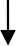 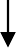 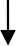 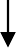 Рис. 1. Алгоритм аналізу конкурентоспроможності продукціїКритичний обсяг реалізації визначає гранично мінімальний обсяг поставки, що забезпечує підприємству вихід за межі банкрутства. Він характеризує таку масу продажу продукції чи виконаних робіт і послуг, за якої витрати на виробництво і збут продукції дорівнюють виторгу від продажу.Критичний обсяг реалізації або, іншими словами, точка беззбитковості (ТБ) визначається порівнянням суми виручки від реалізації продукції (ВР) і постійних (ПВ) та змінних витрат (ЗВ).Для скорочення критичного обсягу реалізації в першу чергу необхідно або збільшувати ціну, або скорочувати постійні витрати. У першому випадку зростає прибуток, у другому зменшуються відносно необов'язкові витрати. Сума прибутку (Пр) і постійних витрат підприємства становить його маржинальний дохід (МД), який також можна визначити і як різницю між виручкою від реалізації і змінними витратами.Графічне зображення критичного обсягу реалізації представлено на рис. 2.ТБг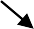 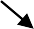 ТБ	Обсяг реалізації, шт.Рис. 2. Графічне зображення точки беззбитковостіКоефіцієнтний підхід до визначення критичного обсягу реалізації передбачає розрахунок точки беззбитковості за наступною формулою:ÒÁ 	ÏÂ	ÏÂ	(8)ÂÐ ÇÂ або ÌÄКритичний обсяг реалізації є одним з основних параметрів при формуванні виробничої програми.Цінова політика є також важливим критерієм при формуванні виробничої програми підприємства, оскільки саме правильне її визначення зможе забезпечити досягнення ним як коротко-, так і довгострокових цілей (завоювання частки ринку, виживання фірми, досягнення конкурентоспроможності, покриття витрат, максимізація прибутку тощо).Вивчаючи цінову політику необхідно визначити: наскільки встановлені ціни покривають понесені витрати; чи застосовується політика надання знижок; чи впливає зміна попиту та купівельної спроможності населення на зміну цін на підприємстві; чи привабливі ціни підприємства порівняно із цінами конкурентів; яка державна політика в галузі ціноутворення на аналогічні товари.В  процесі  вивчення  напрямів  та  умов  реалізації  продукціїаналізуються:динаміка та структура каналів збуту;частка підприємства на ринку;умови збуту продукції;резерви розширення мережі реалізації продукції.Крім маркетингового аналізу в процесі формування виробничої програми важливим є оцінка ресурсних можливостей підприємства, його організаційно-технічного рівня.Ресурсні (виробничі) можливості підприємства або по-іншому його виробничий потенціал досліджуються за рівнем забезпеченості трудовимиресурсами, предметами та засобами праці. Про методику аналізу даних категорій йтиметься в наступних розділах посібника.Організаційно-технічний рівень виробництва характеризує ступінь досконалості технічної бази підприємства і організації щодо її використання. Дане поняття об‘єднує такі елементи як: технічний рівень виробництва, рівень організації виробничого процесу; рівень управління.Аналіз технічного рівня передбачає оцінку забезпеченості основними засобами, їх технічний стан, ступінь оновлення, рівень автоматизації тощо.Аналіз рівня організації виробництва передбачає оцінку рівня спеціалізації, концентрації виробництва; тривалості виробничого циклу, ритмічності виробництва, організації праці.Аналіз рівня управління передбачає, перш за все, оцінку організаційної структури управління, системи менеджменту та кваліфікації управлінського персоналу. Важливими показниками оцінки рівня управління є наступні: рівень управлінських витрат на 1 грн. продукції; питома вагу управлінських кадрів у складі промислово-виробничого персоналу; технічна озброєність апарату управління; питома вага заробітної плати керівного персоналу у складі загального фонду оплати праці підприємства.Аналіз динаміки та структури виробництва і реалізаціїДинаміка виробництва і реалізації продукції визначається шляхом порівняння фактичних (звітних) значень показників з даними попередніх періоду. Оцінюються абсолютні зміни (абсолютний приріст або зниження) та відносні зміни (темпи росту, приросту). Слід також визначити абсолютне значення 1% приросту.Для оцінки статистичних характеристик динамічного ряду виробництва або реалізації продукції розраховуються темпи росту і приросту (базисні іланцюгові), а також середньорічні показники (середньорічний абсолютний приріст, середньорічні темпи росту і приросту).Об‘єктами аналізу при цьому є валова, товарна, реалізована продукція, оцінена у вартісних одиницях (в діючих та зіставних цінах), обсяг виробництва у натуральних одиницях, для нейтралізації впливу інфляційного чинника.Валова продукція - це вартість усієї виробленої продукції і виконаних робіт включно з незавершеним виробництвом. Виражається в зіставних і діючих цінах.Товарна продукція відрізняється від валової тим, що в неї не включають залишків незавершеного виробництва і внутрігосподарський оборот. За складом на багатьох підприємствах валова продукція збігається з товарною, якщо немає внутрігосподарського обороту і незавершеного виробництва.Обсяг реалізації продукції визначають або за відвантаженням продукції покупцям, або за оплатою (за чистим доходом). Він може виражатися в зіставних, планових і діючих цінах. В умовах ринкової економіки цей показник набуває першочергового значення. Реалізація продукції є зв'язною ланкою між виробництвом і споживачем. Від того, як продається продукція, який попит на неї на ринку, залежить і обсяг її виробництва.Аналіз динаміки виробництва і реалізації продукції може здійснюватися за допомогою аналітичної таблиці (табл. 1).З табл. 1 робимо висновок про деякі скорочення обсягів виробництва. Так, найвищий темп зростання виробництва та реалізації спостерігався у 20Х2 році і становив 101,8% та 107,4% відповідно. У 20Х3 році відбулося різке скорочення виробництва та реалізації, що призвело до зниження темпів як ланцюгових, так і базисних темпів росту даних показників.138Таблиця 1Аналіз динаміки обсягу виробництва і реалізації продукції підприємства за 20Х1 – 20Х5 роки в зіставних цінахЗагальний аналіз динаміки виробництва і реалізації доцільно доповнити аналізом динаміки в розрізі асортименту продукції (табл. 2). При цьому під асортиментом розуміють перелік найменувань продукції із зазначенням обсягу її виробництва за кожним видом, який формується на основі Номенклатури продукції промисловості, затвердженою Державною службою статистики України від 17.12.2012 № 520.Таблиця 2Аналіз динаміки виробництва продукції підприємства в розрізі асортименту за 20Х1 – 20Х3 роки в зіставних цінахЗ табл. 2 робимо висновок, що вартість виробленої продукції у 20Х3 році за більшістю номенклатурних позицій скоротилася. При цьому найбільшими темпами зростає виробництво продукції «Б» (108,9% в порівнянні з 20Х1 роком, та 100,6% в порівнянні з 20Х2 роком), а найменшими – продукції «Г» в порівнянні з 20Х1 роком, та продукції «Д» в порівнянні з 20Х2 роком.Аналогічно здійснюється аналіз реалізації продукції за асортиментом.Такий аналіз дає змогу відслідкувати ті види продукції, які користуються попитом та ті, попит на які, падає. Його результати необхідно враховувати при подальшому формуванні виробничої програми.Аналізуючи динаміку виробництва і реалізації продукції важливим є також аналіз залишків готової продукції, яка залежалася на складі (табл. 3). На основі такої інформації можна зробити висновок про зміну попиту на продукцію, наявність залежалої продукції, зростання витрат на її зберігання тощо. Разом з тим, необхідно визначити оптимальний розмір готової продукції, яка повинна бути на складі для уникнення перебоїв з її постачання за договорами продажу.Таблиця 3Аналіз динаміки залишків готової продукції підприємства за 20Х1– 20Х3 рокиАналіз структури виробництва та реалізації готової продукції здійснюється за показником питомої ваги в розрізі номенклатурних позицій і показує співвідношення окремих виробів у загальному обсязі виробництва чи реалізації (табл. 4).Таблиця 4Аналіз структури виробництва продукції за 20Х1 – 20Х3 рокиРезультати аналізу динаміки та структури реалізації продукції дозволяють прийняти рішення про зміну чи оновлення асортименту. Оновлення асортименту – це процес заміни застарілих зразків продукції, які не користуються попитом та не приносять бажаного прибутку на більш сучасні та технологічно досконалі. Коефіцієнт оновлення асортименту визначається як відношення оновлених чи повністю нових виробів до загальної кількості продукції, яка виробляється підприємством.Аналіз виконання виробничої програмиСтупінь виконання виробничої програми оцінюється не лише за обсягом, а й за термінами, якістю та асортиментом. Так, виробнича програма може бути виконана на 100% за кількістю виробленої та реалізованої продукції, проте не виконана за одним із названих параметрів.Аналіз виконання виробничої програми проводять у кілька етапів:проводиться	загальна	оцінка	виконання	виробничої	програми загалом і з наростаючим підсумком від початку року;аналізується	виконання	виробничої	програми	окремо	за асортиментом, якістю та термінами поставок продукції;визначається	комплексний	коефіцієнт	виконання	виробничої програми;оцінюються наслідки невиконання виробничої програми.Аналіз виконання виробничої програми за асортиментом здійснюється шляхом порівняння фактичного випуску з плановим та визначення коефіцієнту виконання виробничої програми за асортиментом (Касортим).:Касортим.𝑉ф𝑉п100%,	(9)де, 𝑉ф - фактичний випуск продукції у межах плану; 𝑉п - плановий випуск продукції.Перевиконання зобов‘язань з одних найменувань продукції не зараховується в покриття недопостачань продукції інших найменувань. Показник виконання асортименту не може бути більшим за 100%. У табл. 5 проілюстровано приклад аналізу виконання планових завдань за асортиментом.Таблиця 5Інформація про виконання виробничої програми за асортиментомВиробнича програма в цілому виконана на 103,7 %. Разом з тим ступінь виконання плану за різними видами продукції відрізняється. Зокрема, по продукції «А», «Г», Е» він перевиконаний, а по продукції «Б», «В», «Д» - недовиконаний. Така ситуація вплинула на коефіцієнт виконання плану за асортиментом і за формулою 9 він матиме вигляд:Касортим.= 57 78058 600100% = 98,6 %Збільшення обсягу виробництва (реалізації) за одними видами продукції і скорочення за іншими, призводить до зміни її структури, тому в процесі аналізу невиконання виробничої програми за асортиментом необхідно з‘ясувати причини такого невиконання. Серед них можуть бути: зміна кон'юнктури ринку; стан матеріально-технічного забезпечення; недоліки в організації виробництва; недоліки в системі управління і матеріального стимулювання; надзвичайні події та ін.Зміна структури виробництва та реалізації впливає на кінцеві фінансові результати діяльності підприємства. Для визначення розміру такого впливу використовують методику факторного аналізу, наприклад, метод ланцюгових підстановок (табл. 6):ÂÏ	 (ÎÂ1  Ñòð 1  Ö 0 )  (ÎÂ1  Ñòð 0  Ö 0 )(10)де ВПстр	- зміна обсягу виробництва під впливом структурних змін,тис. грн.;ÎÂ 0 , ÎÂ 1- плановий і фактичний обсяг виробництва і-го видупродукції у натуральних одиницях відповідно, тис. грн.; Ö 0 , Ö 1 - планова і³	³фактична ціна і-го виду продукції відповідно, грн.Таким чином, вплив структурних зрушень на зміну обсягу виробництва становить 275 тис. грн. Це означає, що якщо при незмінній структурі, загальний обсяг виробництва у запланованих цінах становив би 61 065 тис. грн., то при фактичній структурі поточного періоду він вищий на 275 тис. грн., що свідчить про збільшення частки дорожчої продукції у загальному її випуску.Таблиця 6Розрахунок впливу структурних зрушень на обсяг виробництвапродукціїАналіз  виконання  виробничої  програми  за  якістю  продукціїздійснюється за такими напрямами:оцінка ступеня виконання завдань за якістю;вивчення факторів, які вплинули на зміну якості продукції;визначення основних причин виробництва продукції невідповідної якості;оцінка впливу якості продукції на вартісні показники діяльності підприємства.Оцінка якості продукції передбачає визначення певних рівнів якості:абсолютний рівень знаходять шляхом обчислення обраних для його вимірювання показників без їх порівняння з відповідними показниками аналогічних виробів;відносний рівень передбачає порівняння показників якості з абсолютними показниками якості кращих аналогічних товарів вітчизняного чи зарубіжного зразка;перспективний рівень передбачає оцінку якості виробів з урахуванням пріоритетних напрямів і темпів розвитку науки і техніки;оптимальний рівень визначається за новими видами продукції як рівень, при якому величина сукупних витрат на виробництво і використання продукції в певних умовах її споживання була б мінімальною.Для визначення рівня якості застосовують ряд показників (рис. 3).Аналізуючи наведені показники якості, в першу чергу, слід приділяти увагу так званим сигнальним показникам, які сповіщають про відхилення в якості продукції. До них відносять: кількість рекламацій і претензій до продукції підприємства; сума штрафів, сплачених за поставку неякісної продукції; зниження рівня сортності випуску продукції; наявність і обсяги виробничого браку і ін.Узагальнююча оцінка виконання виробничої програми за якістю продукції проводиться різними методами: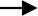 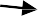 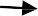 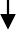 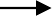 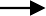 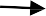 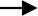 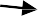 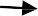 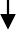 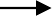 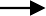 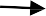 Рис. 3. Показники якості продукціїметод порівняння фактичної питомої ваги з плановою та з фактичною питомою вагою минулих періодів (табл. 7).Таблиця 7Аналіз якості продукції за методом порівняння фактичної питомої ваги з плановою та з фактичною питомою вагою минулих періодівДані табл. 7 свідчать, що у звітному році якість продукції порівняно з минулим періодом певним чином покращилася: збільшився випуск і частка сертифікованої та експортованої продукції, зменшилася кількість рекламацій. Слід сказати, що інформація про кількість рекламацій є досить важливим орієнтиром якості продукції, оскільки дозволяє оцінити суттєвість, масштабність і тенденцію порушень якості.метод за середнім коефіцієнтом сортності. Згідно даного методу обчислюється питома вага випуску продукції кожної категорії сорту взагальному випуску, вивчають, скільки продукції здано з першого подання, скільки виробів переведено в нижчий сорт. Обчислені показники порівнюють з плановими та з фактичними показниками попередніх періодів.Крім того, визначають і дають оцінку коефіцієнту сортності, який дозволяє виміряти втрати випуску продукції у вартісному обсязі внаслідок зниження сортності виробів або, навпаки, нарощування вартості випуску при підвищенні сортності. Даний коефіцієнт розраховується як відношення вартості всієї випущеної продукції до її вартості за умови, що вся продукція випускається за ціною найвищого сорту (табл. 8).Таблиця 8Аналіз якості продукції за рівнем сортностіПри цьому середньозважена ціна продукції кожного сорту. За даними табл. 6 розраховується наступним чином:для вищого сорту (ЦВ):Ö	 1925  4000  1511 4500  1705,82 (грн.)Â	4000  4500для першого сорту (ЦІ):Ö  1200  8750  1000 10100  1092,84 (грн.)²	8750  10100для другого сорту (ЦІІ):Ö ²² 98110700  867 15000  914,46 (грн.) 10700  15000Отже, з даних табл. 8 бачимо, що програму випуску продукції вищого сорту недовиконано на 2,47 %, проте перевиконано план з випуску продукції першого (на 9,24 %) та другого сортів (на 2,72 %). Плановий коефіцієнт сортності становить 64,76 (58601/90494), а фактичний – 64,46 (60787/94301). Таким чином, якість випущеної продукції за рівнем сортності нижча від запланованої на -0,3 % при перевиконанні плану з випуску продукції на 3,73%.бальний метод. Даний метод ґрунтується на присвоєнні кожному сорту певних балів, виходячи з чого обчислюється середньозважений бал і за вагу беруть кількість продукції, яка отримала той чи інший бал. Так, якщо умовно продукції вищого сорту присвоїти п‘ять балів, продукції першого сорту – 3 бали, а продукції другого – нуль, то середній бал якості (ІЯк) становитиме:плановий:I ßê 5  8500  3 18850  0  25700  1,87 ;8500  18850  25700фактичний:² ßê 5  8290  3  20592  0  26400  1,87 .8290  20592  26400Оскільки плановий та фактичний показники середнього балу якості однакові, то можемо стверджувати, що за оцінками даного методу виробнича програма за рівнем якості була виконана повністю.метод порівняння втрат від браку. За цим підходом в процесі аналізу вивчають динаміку браку за абсолютною сумою, тобто порівнюють фактичні втрати від браку у звітному періоді з аналогічними показникам минулих періодів. Крім того, визначають питому вагу браку в загальномуобсязі випуску продукції, визначають втрати від браку і втрати продукції через брак.Таблиця 9Аналіз рівня якості за методом порівняння втрат від бракуОтже, за даними табл. 9 можемо робити висновок, що незважаючи на те, що собівартість забракованої продукції зросла на 65 тис. грн. (18,57 %), втрати підприємства від браку зменшилися на 16 тис. грн. (на 8,12%), а вартість недоотриманої продукції зменшилася на 17 тис. грн. (на 7,94 %).метод порівняння фактичного випуску з плановим за категорією якості. Аналіз за даним підходом проводиться на основі коефіцієнта виконання виробничої програми за якістю (Кяк)(табл. 10):Таблиця 10Інформація про виконання виробничої програми за асортиментомÊ ÿêVô  ÿê  100% Vï(11)де,	ô	- фактичний випуск продукції відповідного сорту у межахплану, тис. грн.; Vï - плановий випуск продукції, тис. грн.Отже, коефіцієнт виконання виробничої програми за якістю становить 99,39% (58243/58601).Аналіз виконання виробничої програми за термінами поставок базується на понятті «ритмічність». Ритмічність - це рівномірний випуск продукції за графіком протягом певного періоду часу (декада, місяць, рік). Порушення ритмічності призводить до погіршення основних показників діяльності підприємства, таких як: якість продукції; невиконання договірних зобов‘язань з постачання; підвищення собівартості продукції; зменшення суми прибутку; погіршення фінансового стану підприємства в цілому.Оцінка ритмічності здійснюється за допомогою коефіцієнта ритмічності, коефіцієнта варіації, коефіцієнта аритмічності.Коефіцієнт ритмічності (Критм)визначають відношенням суми фактичної частки випуску за кожний період, але не більше від її планового рівня до планового рівня випуску продукції (табл. 12).За  даними  табл.  12  робимо  висновок,  що  фактичний  обсягвиробництва перевищує плановий на 3,73 %. При цьому фактична структура виробництва за кварталами року змінилася в порівнянні з плановою. Це  призвело до того, що у виконання плану зараховано 99,14 % від загального обсягу.Ê ðèòì 58101 100%  99,14%58601Таблиця 12Аналіз ритмічності виробництва продукціїКоефіцієнт ритмічності показує, що в терміни, встановлені планом- графіком, підприємством випущено 99,14 % продукції.Коефіцієнт варіації (КВ) визначають як відношення середьоквадратичного відхилення від планового завдання за період (добу, декаду, місяць, квартал) до середньодобового (середньодекадного, середньомісячного, середньоквартального) планового випуску продукції:Ê Â 	,	(12)ÂÏде ВП - добовий (декадний, місячний, квартальний, річний) фактичний випуск продукції, тис. грн.; ÂÏ - середньодобове (середньодекадне, середньомісячне, середньоквартальне, середньорічне) завдання з випуску продукції згідно графіку, тис. грн.; п – кількість днів (декад, місяців, кварталів, років).За нашим прикладом (табл. 12) коефіцієнт варіації становить:[(14500 14650,25) 2  (14300 14650,25) 2  (15947 14650,25) 2  (16040 14650,25) 2 ]  4KB 14650,25 0,066Значення коефіцієнта варіації означає, що випуск продукції за кварталами відхиляється від графіку на 6,6%.Коефіцієнт аритмічності (Каритм) визначається як підсумок додатних і від'ємних відхилень у випуску продукції від плану за кожний день (декаду, місяць, квартал) (табл. 13). Чим вищий показник аритмічності, тим аритмічніше працює підприємство.Таблиця 13Аналіз аритмічності виробництва продукціїКаритм = 0,011 +0,024 + 0,089 + 0,095 = 0,219Основними причинами аритмічної роботи підприємства можуть виступати низький рівень організації, технології і матеріально-технічного забезпечення виробництва, простої з вини працівників, недосконалість системи управління в цілому, несвоєчасне постачання сировини і матеріалів, відсутність системи контролю за виробництвом тощо.Комплексний показник виконання виробничої програми визначається як добуток виконання окремих показників щодо асортименту, якості і термінів. При цьому необхідно ці показники узгодити між собою. Це означає, що при аналізі виконання виробничої програми щодо асортименту слід враховувати лише ту частину продукції, яка вироблена вчасно, а частку продукції, що відповідає якості, визначити лише за продукцією, зарахованою до виконання завдань щодо асортименту.Аналіз резервів збільшення виробництва і реалізації продукціїРезерви виробництва і реалізації продукції - невикористані можливості зростання і вдосконалення виробництва продукції та його кінцевих фінансових результатів.Підвищення ефективності виробництва може здійснюватися двома шляхами: на основі ліквідації непродуктивних витрат, а також внаслідок прискорення науково-технічного прогресу, впровадження нової технології і техніки. Пошук резервів виробництва повинен здійснюватися систематично та всебічно. З огляду на це, доцільно виділити такі етапи пошуку резервів виробництва і реалізації.Оцінка зовнішніх і внутрішніх резервів. Зовнішні резерви виробничої програми формуються зміною кон'юнктури товарного ринку (попиту на продукцію, її конкурентоспроможності, можливостей конкурентів і контрагентів ринку), станом ринків капіталу, фондів, матеріалів, робочої сили та ін. Внутрішні резерви виробництва і реалізації продукції виражають можливості підприємства і пов'язані насамперед з використанням виробничого потенціалу (рис. 4).Оцінка інтенсивних та екстенсивних резервів виробництва і реалізації продукції. До екстенсивних резервів відносять ті, які потребують додаткових фінансових вкладень для можливостей нарощення виробничого потенціалу (залучення додаткових трудових ресурсів, збільшення виробничих площ, придбання нового обладнання тощо). Пошук і реалізація інтенсивних резервів є більш економічно виправданим, оскільки не обмежується фінансовими можливостями. До інтенсивних резервів відносять: а) організаційні: раціональне використання робочого часу; підвищення ритмічності виробництва; впровадження системи управління ефективністю  виробництва;  використання  передового  досвіду  іншихпідприємств тощо; б) економічні: підвищення ефективності використаннявиробничих ресурсів; підвищення продуктивності праці; удосконалення системи нормування тощо; в) соціальні: покращення умов праці; зменшення плинності кадрів; підвищення професійного рівня; підвищення рівня трудової дисципліни та ін.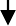 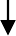 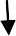 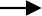 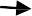 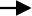 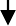 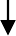 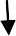 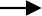 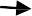 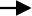 Рис. 4. Класифікація внутрішніх резервів підвищення обсягу виробництва та реалізаціїРозробка заходів з реалізації виявлених резервів. На цьому етапірозробляється програма по впровадженню виявлених на попередніх етапах резервів нарощення виробництва та реалізації. У ній повинні бути зазначенітерміни впровадження та визначений ефект.РокиОбсягТемпи росту, %Темпи росту, %Обсяг реалізації,Темпи росту, %Темпи росту, %Рокивиробництва,тис. грн.базисніланцюговітис. грн.базисніЛанцюгові20Х166 410--64 120--20Х267 630101,8101,868 840107,4107,420Х360 79091,589,958 50091,285,020Х463 55095,7104,563 72599,4108,920Х565 82099,1103,664 900101,2101,8Назва виду продукції20Х1рік, тис. грн.20Х2рік, тис. грн.20Х3рік, тис. грн.ВідхиленняВідхиленняВідхиленняВідхиленняНазва виду продукції20Х1рік, тис. грн.20Х2рік, тис. грн.20Х3рік, тис. грн.20Х3 року від 20Х1 року20Х3 року від 20Х1 року20Х3 року від 20Х2 року20Х3 року від 20Х2 рокуНазва виду продукції20Х1рік, тис. грн.20Х2рік, тис. грн.20Х3рік, тис. грн.абсо-лютне, тис. грн.темп росту, %абсо-лютне, тис. грн.темп росту, %Продукція «А»10 21011 03010 600390103,8-43096,1Продукція «Б»6 0766 5806 620544108,940100,6Продукція «В»12 05011 52010 035- 201583,3-1 48587,1Продукція «Г»18 05416 05014 020-403477,7-203087,4Продукція «Д»8 0409 0757 525-51593,6-155082,9Продукція «Е»11 98013 37511 99010100,1-138589,6Разом66 41067 63060 790-5 62091,5-684089,9Показники20Х1рік, тис. грн.20Х2рік, тис. грн.20Х3рік, тис. грн.ВідхиленняВідхиленняВідхиленняВідхиленняПоказники20Х1рік, тис. грн.20Х2рік, тис. грн.20Х3рік, тис. грн.20Х3 р. від 20Х1 р.20Х3 р. від 20Х1 р.20Х3 р. від 20Х2 р.20Х3 р. від 20Х2 р.Показники20Х1рік, тис. грн.20Х2рік, тис. грн.20Х3рік, тис. грн.абсолютне, тис. грн.відносне,%абсолютне, тис. грн.відносне,%Залишок напочаток року4302 7201 180750274,4-154043,4Надійшло протягом року66 41067 30060 790-5 62091,5-684089,9Вибуло протягом року64 12068 84058 500-5 62091,5-10 34085,0Залишок на кінець року2 7201 1803 470750127,62290294,1Назва виду продукціїПитома вага у 20Х1році, %Питома вага у 20Х2році, %Питома вага у 20Х3році, %ВідхиленняВідхиленняНазва виду продукціїПитома вага у 20Х1році, %Питома вага у 20Х2році, %Питома вага у 20Х3році, %20Х3року від 20Х1року20Х3року від 20Х2рокуПродукція «А»15,416,317,42,01,1Продукція «Б»9,19,710,91,81,2Продукція «В»18,117,016,5-1,6-0,5Продукція «Г»27,223,723,1-4,1-0,6Продукція «Д»12,113,412,40,3-1,0Продукція «Е»18,019,819,71,7-0,1Разом100,00100,00100,000,000,00Назва видуОбсяг виробництва продукції, тис. грн.Обсяг виробництва продукції, тис. грн.Виконання плану, %Зараховується у виконанняпродукціїплановийфактичнийВиконання плану, %плану, тис.грн.Продукція «А»10 10010 600105,010 100Продукція «Б»6 8006 62097,46 620Продукція «В»10 50010 03595,610 035Продукція «Г»13 00014 020107,813 000Продукція «Д»7 7007 52597,77 525Продукція «Е»10 50011 990114,210 500Разом58 60060 790103,757 780Вид продукціїЦіна грн.Обсягвиробництва, шт.Обсягвиробництва, шт.Структура виробництва,%Структура виробництва,%Обсяг виробництвапродукції у планових цінах, тис. грн.Обсяг виробництвапродукції у планових цінах, тис. грн.Обсяг виробництвапродукції у планових цінах, тис. грн.Зміна обсягувиробництва за рахунокВид продукціїЦіна грн.план.факт.план.факт.план.факт. при плановійструктуріфакт.зміни структури,тис. грн.А1000101001060019,0419,1710100105261060074Б151145004 3818,487,92680070836620463В981107001022920,1718,50105001093910035-904Г867150001617128,2829,25130001355414020466Д1925400039097,547,07770080247525-499Е12008750999216,4918,071050010939119901051РазомХ5305055282100,00100,00586006106560790275ПоказникиМинулий рікЗвітний рікЗвітний рікВідхилення від:Відхилення від:Відхилення від:Відхилення від:ПоказникиМинулий рікПлановийФактичноминулого рокуминулого рокуПлануПлануПоказникиМинулий рікПлановийФактичноабсол.відн.,%абсол.відн.,%12345678Виробленапродукція,	тис. грн. у т.ч.:67 63058 60060 790-6 84089,892 190103,73Сертифікована продукція:вартість, тис. грн.;питома вага, %45 50067,2858 600100,0052 70086,697 20019,41115,82Х- 5900-13,3189,93Хпродукція, поставлена	на експорт:вартість, тис. грн.;питома	вага,%22 75033,6415 80026,9620 65033,96-2 1000,3290,78Х4 8507,00130,70Хрекламації, шт., у т.ч.-	від зарубіжних партнерів154ХХ92-6-260,050,0ХХХХСортЦіна, грн.За планомЗа планомЗа планомФактичноФактичноФактичноВиконання плану, %Виконання плану, %СортЦіна, грн.к- сть, шт.питом а вага,%сума, тис. грн.к-сть, шт.питом а вага,%сума, тис. грн.зак-стюза сумоюВищий1705,82850016,0214499829015,001414197,5397,53Перший1092,841885035,53206002059237,2522504109,24109,24Другий914,462570048,44235022640042,5124142102,72102,72РазомХ53050100,005860155282100,0060787104,21103,73Вартість за ціною вищого сорту1705,8253050100,009049455282100,0094301104,21104,21№ПоказникиМинулийЗвітнийВідхиленняВідхиленняз.п.Показникиперіодперіодабсолютневідносне,%1234561Вартість випуску продукції, тис. грн.67 63060 790-684089,892Собівартість	випущеної продукції, тис. грн.62 33055 800-653089,523Собівартість	забракованої продукції, тис. грн.35041565118,574Витрати	на	виправлення браку, тис. грн.607212120,005Вартість браку за ціною можливого використання, тис. грн.18027595152,786Утримання з винних осіб, тис. грн.891112,507Стягнення з постачальників за поставку неякісної продукції, тис. грн.2522-388,008Втрати підприємства від браку, тис. грн. (р.3 + р.4 – р.5 – р.6 – р.7)197181-1691,889Вартість	недоотриманої продукції у зв‘язку з браком, тис. грн. (р.1*(р.8 / р.2))214197-1792,06СортОбсяг виробництва продукції, тис. грн.Обсяг виробництва продукції, тис. грн.Виконання плану, %Зараховується у виконання плану, тис. грн.СортплановийфактичнийВиконання плану, %Зараховується у виконання плану, тис. грн.Вищий144991414197,5314141Перший2060022504109,2420600Другий2350224142102,7223502Разом5860160787103,7358243Квартали рокуОбсяг виробництва, тис. грн.Обсяг виробництва, тис. грн.Питома вага, %Питома вага, %Виконання плану по виробництву продукції за рік, %Зараховується у виконання плануЗараховується у виконання плануКвартали рокупланфактпланфактВиконання плану по виробництву продукції за рік, %тис. грн.%І14 65014 50025,0023,8524,7414 50024,74ІІ14 65014 30025,0023,5224,4014 30024,40ІІІ14 65015 94725,0026,1927,2114 65025,00IV14 65116 04025,0026,3927,3714 65125,00Разом58 60160 787100,00100,00103,7358 10199,14Квартали рокуОбсяг виробництва, тис. грн.Обсяг виробництва, тис. грн.Виконання плану, коеф.Додатнє / від'ємне відхилення у випускуКвартали рокупланфактВиконання плану, коеф.продукції від плануІ14 65014 5000,989-0,011ІІ14 65014 3000,976-0,024ІІІ14 65015 9471,0890,089IV14 65116 0401,0950,095Разом58 60160 7871,0370,037